PEMERINTAH  KOTA  MADIUN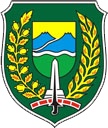 KECAMATAN KARTOHARJOKELURAHAN KELUN Jalan Jenggolo Puro No. 10 Kota Madiun Kode Pos : 63112Telepon ( 0351 ) 492 829 Website http://www.madiunkota.go.idKEPUTUSAN LURAH KELUNKECAMATAN KARTOHARJO KOTA MADIUNNOMOR :  067/09/ 401.401.9/ 2016TENTANGPENETAPAN STANDAR PELAYANAN PUBLIK KELURAHAN KELUN KECAMATAN KARTOHARJO KOTA MADIUNLURAH KELUN,Menimbang	:	a.	bahwa dalam rangka mewujudkan penyelenggaraan pelayanan publik sesuai dengan asas penyelenggaraan pemerintahan yang baik, dan guna mewujudkan kepastian hak dan kewajiban berbagai pihak yang terkait dengan penyelenggaraan pelayanan, setiap penyelenggara pelayanan publik wajib menetapkan Standar Pelayanan ;			b.	bahwa berdasarkan pertimbangan sebagaimana dimaksud pada huruf a, perlu menetapkan Keputusan Lurah Kelun tentang Standar Pelayanan pada Kelurahan Kelun Kecamatan Kartoharjo Kota Madiun.Mengingat	:	1.	Undang-Undang Nomor 25 Tahun 2009 tentang Pelayanan Publik ;			2.	Peraturan Pemerintah Nomor 96 Tahun 2012 tentang Pelaksanaan Undang-Undang Nomor 25 Tahun 2009 tentang Pelayanan Publik ;			3.	Peraturan Menteri Pendayagunaan Aparatur Negara dan Reformasi Birokrasi Nomor 15 Tahun 2014 tentang Pedoman Standar Pelayanan ;			4.	Peraturan Daerah Kota Madiun Nomor 15 Tahun 2011 tentang Pelayanan Publik ;			5.	Peraturan Walikota Madiun No. 57 Tahun 2008 tentang Rincian Tugas dan Fungsi Kelurahan.MEMUTUSKANMenetapkanPERTAMA	:	Standar Pelayanan pada Kelurahan Kelun Kecamatan Kartoharjo Kota Madiun  sebagaimana tercantum dalam Lampiran Keputusan ini.-2-KEDUA	:	Standar Pelayanan pada Kelurahan Kelun Kecamatan Kartoharjo Kota Madiun  meliputi :Pelayanan Rekomendasi permohonan KTP;Pelayanan Rekomendasi permohonan Kartu Keluarga (KK) ;Pelayanan Rekomendasi Surat Penduduk Pindah;Pelayanan Rekomendasi Surat Penduduk Datang;Pelayanan Rekomendasi Surat Keterangan Kematian;Pelayanan Rekomendasi Surat Keterangan Kelahiran ;Pelayanan Rekomendasi Surat Keterangan Bepergian;Pelayanan Rekomendasi Surat Pernyataan Ahli Waris;Pelayanan Rekomendasi Permohonan IMB (Ijin Mendirikan Bangunan);Pelayanan Rekomendasi Ijin Usaha;Pelayanan Rekomendasi Surat Ijin Gangguan ( HO );Pelayanan Rekomendasi Surat Keterangan Kredit / Pinjam Uang di Bank atau yang lain;Pelayanan Rekomendasi Surat Ijin Keramaian; Pelayanan Rekomendasi Surat Ijin Penutupan Jalan;Pelayanan Rekomendasi Surat Keterangan Catatan Kepolisian (SKCK);Pelayanan Pengaduan Masyarakat;Pelayanan Rekomendasi Surat Permohonan Nikah, Talak, Cerai dan Rujuk  ( NTCR );Pelayanan Rekomendasi Surat Keterangan Tidak Mampu / Warga Miskin;Pelayanan Rekomendasi Surat Keterangan Belum Pernah Menikah;KETIGA	:	Standar Pelayanan sebagaimana dalam diktum KEDUA wajib dilaksanakan oleh penyelenggara / pelaksana dan sebagai acuan dalam penilaian kinerja pelayanan oleh pimpinan penyelenggara, aparat pengawasaan dan masyarakat dalam penyelenggaraan pelayanan publik.KEEMPAT	:	Keputusan ini mulai berlaku pada tanggal ditetapkan.Ditetapkan di MadiunPada tanggal    19 April  2016LURAH KELUNS U C I P T APenata TK. INIP 19620903 198603 1 025-3-LAMPIRAN  1	:	 KEPUTUSAN LURAH KELUN NOMOR	     : 067/ 09 /401.401.9/2016 TANGGAL	: 19  April 2016GAMBARAN UMUMA.   Kedudukan, Tugas Pokok dan FungsiKelurahan adalah Wilayah kerja Lurah sebagai Perangkat Daerah Kota dalam wilayah kerja Kecamatan dan dipimpin oleh seorang Lurah yang berada di bawah dan bertanggungjawab kepada Walikota melalui Camat, disamping itu langsung berhubungan dengan masyarakat dalam rangka pelayanan publik dan untuk melaksanakan program-program pemerintah, baik pemerintan Pusat, Propinsi dan Pemerintah Daerah secara transparan, adil dan memberikan kepastian hukum kepada Publik. Oleh karena itu Kelurahan menjadi ujung tombak terhadap keberhasilan pelaksanaan program-program tersebut di bidang pemerintahan, kemasyarakatan dan pembangunan dilingkup wilayah kerjanya.   Dalam pelaksanaan Pelayanan Publik Kelurahan mempunyai Tugas Pokok dan Fungsinya yang telah ditetapkan sesuai dengan Peraturan Wali Kota Madiun Nomor 57 Tahun 2008 tentang Rincian Tugas dan Fungsi Kelurahan yaitu :Menggerakkan partisipasi masyarakat;Melaksanakan tugas-tugas pemerintahan di wilayah kelurahan ;Melaksanakan Tugas-Tugas dalam rangka pembinaan ketentraman dan ketertiban;Melaksanakan kegiatan pembinaan perekonomian, pembangunan dan kesejahteraan sosial;Melaksanakan tugas yang menjadi tanggungjawabnya di bidang pelayanan umum masyarakat;Melaksanakan tugas yang menjadi tanggungjawabnya di bidang Pemberdayaan Masyarakat;Pengelolaan Ketatausahan ;Pelaksanaan tugas-tugas lain yang diberikan oleh camat sesuai dengan bidang tugasnya;B.   Susunan OrganisasiAdapun Susunan Organisasi pada Kelurahan Kelun Kota Madiun terdiri dari:a. 	Unsur Pimpinan	 : Lurah ;b. 	Unsur Pembantu		: Sekretariat ;c. 	Unsur pelaksana		: Seksi- Seksi ;1. Seksi Pemerintahan ;2. Seksi Pemberdayaan Masyarakat dan Pembangunan ;3. Seksi Ketentraman dan Ketertiban ;4. Seksi Kesejahteraan Sosial;d. 	Kelompok Jabatan Fungsional.-4-Susunan Organisasi Kelurahan Kelun Kota Madiun berdasarkan Peraturan Daerah Kota Madiun Nomor 07 Tahun 2008 tentang Organisasi dan Tata Kerja Kecamatan dan Kelurahan,  sebagai berikut :Sampai dengan akhir bulan Maret 2016 Pegawai di Kelurahan Kelun berjumlah          9 Orang terdiri dari 7 orang laki-laki dan 2 orang perempuan dengan rincian yaitu :Berdasarkan Eselonisasi / Jabatan struktural :Eselon IV/a		: 1 orangEselon IV/b		: 5 orangb.  Berdasarkan Golongan / Ruang :	Golongan III/d		: 1 Orang	Golongan III/c		: 5 orang	Golongan II/d		: 1 orang	Golongan  I/c		: 1 orang	Honda / kontrak	: 1 orangc.   Berdasarkan Pendidikan :S 1			: 1 orang	Sarjana Muda	 	: 2 orangSLTA			: 4 orangSLTP			: 1 orangS D 			: 1 orangUntuk lebih jelasanya Data Kepegawaian pada Kelurahan Kelun sampai dengan akhir Bulan Maret 2016  sebagai berikut :Tabel :  Data Kepegawaian -5-KONDISI GEOGRAFIS Letak GeografisKelurahan Kelun mempunyai luas wilayah 95.724 Ha berada pada ketinggian rata -rata  63 M  dari  permukaan  air laut dengan orbitasi jarak 3 Km dari Kecamatan dan       5 Km dari balai Kota Madiun. Adapun Batas-batas wilayahnya adalah :Sebelah Utara	: Desa Banjarsari Kabupaten MadiunSebelah selatan	: Kelurahan Rejomulyo Kecamatan KartoharjoSebelah Barat	: Kelurahan Tawangrejo Kecamatan KartoharjoSebelah Timur   	: Desa Sendangrejo Kabupaten Madiun  Kondisi DemografisKomposisi Penduduk Kelurahan Kelun adalah   :Jumlah Penduduk 	                   Jumlah Penduduk			:   4.325   orangPenduduk Laki-laki			:   2.077   orangPenduduk Perempuan			:   2.248   orangJumlah Kepala Keluarga (KK)Jumlah  KK 				:   1.350    K KKondisi KelembagaanDi Kelurahan Kelun telah terbentuk berbagai lembaga tingkat Kelurahan yang berfungsi untuk membantu kelancaran pelaksanaan tugas Kelurahan yaitu :LPMK ( Lembaga Pemberdayaan Masyarakat Kelurahan );RW ( Rukun Warga ) sejumlah 6 ;RT ( Rukun Tetangga ) sejumlah 26;PKK ( Pemberdayaan Kesejahteraan Keluarga) tingkat Kelurahan, RW , RT dan Dasa Wisma ;Linmas ( Perlindungan Masyarakat );LKK ( Lembaga Keuangan Kelurahan )Kelompok Tani ;dllSARANA DAN PRASARANARoda Organisasi Kelurahan Kelun dapat berjalan dengan baik apabila memiliki perlengkapan / peralatan kantor yang memadai, oleh karena itu perlu didukung oleh prasarana dan sarana kantor yang memadai guna kelancaran pelaksanaan  pemerintahan kelurahan. Kelurahan Kelun telah mempunyai sarana dan prasarana Kantor sebagaimana terdapat pada tabel di bawah ini yaitu :-6-Tabel : Sarana dan Prasarana  Kantor Kelurahan KelunIV. 	JAMINAN PELAYANANJaminan pelayanan yang dimaksudkan adalah jaminan terhadap kualitas pelayanan dan perlakuan standar pelayanan yang sama kepada semua pengguna jasa pelayanan di Kelurahan Kelun yang senantiasa berupaya meningkatkan dan mempertahankan kualitas pelayanan yang sudah baik serta sesuai Peraturan Daerah Kota Madiun dan Pertauran walikota Madiun.Pelayanan oleh Petugas / Pelaksana dilaksanakan dengan  sederhana ,mudah, pasti, berkualitas, terjangkau, cepat , akurat, terukur dan memperhatikan hak-hak Pemohon untuk dilayani sesuai Standar Pelayanan Publik sehingga Pemohon bisa merasa puas terhadap Pelayanan Prima yang dilakukan oleh Petugas Kelurahan Kelun.MOTTO PELAYANANSebagai bentuk keseriusan dan semangat Pelayanan Publik di Kelurahan Kelun maka ditetapkanlah Motto Pelayanan Publik.Motto adalah seruan yang menggambarkan motivasi, semangat dan tujuan dari suatu organisasi dalam Kata-kata yang singkat , padat dan penuh makna .  -7-Motto Pelayanan Publik Kelurahan Kelun adalah  :” PELAYANAN TUNTAS MASYARAKAT PUAS  “   yang berarti : Pelayanan kepada masyarakat jangan ditunda sampai besok, apa yang bisa dikerjakan hari ini agar tuntas keseluruhannya yaitu tuntas waktu dalam pelayanan dengan hormat, ramah, senyum, salam, sapa, penuh perhatian dan tepat waktu; Tuntas program yg telah ditentukan; tuntas masalah baik sesuai prosedur maupun di luar teknis; dan tuntas pertanggungjawannya secara administrasi maupun terhadap Tuhan Yang Maha Esa;Pelayanan yang tuntas, Masyarakat menjadi puas dan bangga terhadap Aparatur Pemerintah kususnya Aparatur Pemerintah Kelurahan Kelun Kecamatan Kartoharjo Kota Madiun atas pelayanannya yang Prima.MAKLUMAT PELAYANANMaklumat Pelayanan adalah pernyataan tertulis yang berisi keseluruhan rincian kewajiban dan janji kesanggupan penyelenggara dalam melaksanakan pelayanan sesuai dengan Standar Pelayanan kepada masyarakat dalam rangka pelayanan yang berkualitas, cepat, mudah, terjangkau, dan terukur.  Adapun Maklumat Pelayanan Publik Kelurahan Kelun adalah :Dengan ini kami seluruh Karyawan dan Karyawati Pemerintah Kelurahan Kelun Kecamatan Kartoharjo Kota Madiun menyatakan sanggup melaksanakan Pelayanan sesuai Standar Pelayanan Publik yang telah ditetapkan, dan apabila tidak menepati janji kami siap menerima sanksi sesuai peraturan perundang-undangan yang berlaku.JAMINAN KEAMANAN DAN KESELAMATAN PELAYANANJaminan keamanan dan keselamatan pelayanan di Kelurahan Kelun tidak perlu dikhawatirkan oleh Warga atau Publik karena di Kantor Kelurahan Kelun ada Petugas Ketertiban dan ketentraman yang dibantu oleh pihak aparat Kemanan ( Kepolisian dan Koramil ) serta Pelayanannya berpedoman pada Peraturan Daerah Kota Madiun dan Pertauran walikota Madiun yang berlaku.LURAH KELUNS U C I P T APenata   TK. INIP 19620903 198603 1 025 -8-LAMPIRAN  2	:	 KEPUTUSAN LURAH KELUN NOMOR		: 067/ 09 /401.401.9/2016 TANGGAL	 : 19  April 2016STANDAR PELAYANAN PUBLIK  KELURAHAN KELUNKECAMATAN KARTOHARJO KOTA MADIUNJENIS PELAYANAN	 :  REKOMENDASI PERMOHONAN KTP-9-JENIS PELAYANAN	: REKOMENDASI PERMOHONAN KARTU KELUARGA (KK)-10-JENIS PELAYANAN	: REKOMENDASI SURAT PENDUDUK PINDAH-11-JENIS PELAYANAN	: REKOMENDASI SURAT PENDUDUK DATANG-12-JENIS PELAYANAN	:  SURAT KETERANGAN KEMATIAN-13-JENIS PELAYANAN	:  SURAT KETERANGAN KELAHIRAN-14-JENIS PELAYANAN	:  SURAT KETERANGAN BEPERGIAN-15-JENIS PELAYANAN	:  SURAT PERNYATAAN AHLI WARIS-16-JENIS PELAYANAN	:  REKOMENDASI PERMOHONAN IMB( IJIN MENDIRIKAN BANGUNAN )-17-JENIS PELAYANAN	:  REKOMENDASI IJIN USAHA-18-JENIS PELAYANAN	:  REKOMENDASI SURAT IJIN GANGGUAN (HO)-19-JENIS PELAYANAN	:  REKOMENDASI SURAT KETERANGAN KREDIT /PINJAM UANG DI BANK ATAU YANG LAIN.-20-JENIS PELAYANAN	:  REKOMENDASI SURAT IJIN KERAMAIAN-21-JENIS PELAYANAN	:  REKOMENDASI SURAT IJIN PENUTUPAN JALAN-22-JENIS PELAYANAN  :   REKOMENDASI SURAT KETERANGAN CATATAN KEPOLISIAN (SKCK)-23-JENIS PELAYANAN  :   PELAYANAN PENGADUAN MASYARAKAT-24-JENIS PELAYANAN  :   REKOMENDASI SURAT PERMOHONAN NIKAH, TALAK, CERAI DAN RUJUK (NTCR);-25-JENIS PELAYANAN  :   PELAYANAN SURAT KETERANGAN TIDAK MAMPU-26-JENIS PELAYANAN  :   SURAT KETERANGAN BELUM PERNAH MENIKAHLURAH KELUNS U C I P T APenata   TK. INIP 19620903 198603 1 025NONAMAGOLEselonJABATANPENDIDIKAN1SuciptaIII/dIV aLurahSTM Bangunan2Bambang AH, S.SosIII/cIV bSekretarisS I , Kes Sos3M a e l a nIII/cIV bKasi PemerintahanSTM Listrik4SAulistyariniIII/cIV bKasi Pemb. Masy. dan Pembangunan D 35Wahyu Muji L , B.SwIII/cIV bKasi KesosD 3 6Urip YuniawanIII/cIV bKasi Trantib SMA IPA7Subiyanto  II /d-StafSTM  Mesin  8SugionoI/c-StafSD9Suryadi--Staf  S L T PNOJENISKeterangan1Bangunan gedung tempat kerja1 Buah2Gedung Pertemuan1 Buah3Sepeda Motor4 Buah4Mesin ketik1 Buah5Komputer3 Buah6Printer3 Buah7Filling Cabinet3 Buah8Lemari Kayu1 Buah9Rak Kayu / Buku1 Buah10Kursi Besi50 Buah11Meja  Kursi Tamu 1  Set12Kursi New Star Biru100 Buah13Meja Panjang2 Buah14Meja Kerja8 Buah15Meja Komputer3 Buah16Warless2 Buah17Kipas Angin3 Buah18Jam Dinding3 Buah19Podium1 Buah20Peta Wilayah1 Buah21Pesawat telepon1 Buah22Papan Pengumuman2 Buah23Kursi Tunggu Pelayanan2 Buah24Gedung RW 3  1 Buah25Ruang Tunggu1, Cukup Luas26Halaman / Tempat Parkir1, Cukup Luas, Mobil dan Sepeda Motor27Toliet (KM/WC)2, Cukup Bagus 28Loket tempat pelayanan1 , cukup luasNo.KomponenUraian1.Persyaratan  1. Surat Pengantar dari RT ;2. Usia 17 Tahun / sudah menikah ( Akte Kelahiran dan Akte Nikah) ;3. Formulir F-1.21 ( Formulir  Permohonan  Kartu Tanda Penduduk  WNI);4. Foto copy KK (Kartu Keluarga) / KSK  : 1 lembar .5. Pas Photo 2 x 3 sebanyak 2 lembar, dengan syarat background merah yang tahun lahirnya ganjil, dan background biru yang tahun lahirnya genap untuk ditempelkan ke Formulir F-1.21.6. Formulir F-1.21 dilegalitas oleh Lurah / Sekkel dan diteruskan ke Kecamatan.2. Prosedur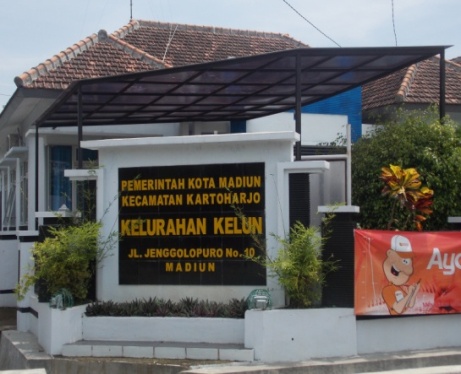 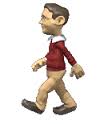 Pemohon ke Ketua RT minta Surat Pengantar , kemudian Penerimaan Berkas di Loket Kelurahan untuk diverifikasi dan Validasi berkas oleh Kasi Pemerintahan,  dilegalitas oleh Sekkel / Lurah, diregistrasi dan Setempel , kemudian diserahkan ke Pemohon KTP untuk diteruskan ke Kecamatan.3.Waktu pelayanan5 s/d 10 Menit4.Biaya/tarifTidak dipungut biaya / Gratis.5.Produk layananBerupa lembar Form KTP (F-1.21) yang sudah dilegalisasi oleh Lurah / Sekkel.6.Pengelolaan PengaduanMasyarakat yang belum faham atau mengetahui prosedurnya dibantu dan dipandu oleh Petugas Pelayanan ; bisa berupa Informasi, Konsultasi dan konfirmasi baik secara langsung datang ke Kantor Kelurahan maupun melalui Telepon Kantor Kelurahan Kelun ( 0351 ) 492 829  .No.KomponenUraian1.Persyaratan  1. Surat Pengantar dari RT   ;2. Formulir F-1.15 ( Formulir Permohonan KK )3. Formulir F-1.06 ( Biodata Penduduk )4. Foto Copy Akte Nikah5. Surat Pindah Datang dan SKCK ( Bagi Pendatang )6. Formulir F-1.15 dan Formulir F-1.06 dilegalitas oleh Lurah / Sekkel dan diteruskan ke Kecamatan.2. ProsedurPemohon ke Ketua RT minta Surat Pengantar , kemudian Penerimaan Berkas di Loket Kelurahan untuk diverifikasi dan Validasi berkas oleh Kasi Pemerintahan,  dilegalitas oleh Sekkel / Lurah, diregistrasi dan Setempel , kemudian diserahkan ke Pemohon KK untuk diteruskan ke Kecamatan.3.Waktu pelayanan10 s/d 15 Menit4.Biaya/tarifTidak dipungut biaya / Gratis.5.Produk layananBerupa lembar Form Permohonan KK (Formulir F-1.15 ) yang sudah dilegalisasi oleh Lurah / Sekkel.6.Pengelolaan PengaduanMasyarakat yang belum faham atau mengetahui prosedurnya dibantu dan dipandu oleh Petugas Pelayanan ; bisa berupa Informasi, Konsultasi dan konfirmasi baik secara langsung datang ke Kantor Kelurahan maupun melalui Telepon Kantor Kelurahan Kelun ( 0351 ) 492 829 .No.KomponenUraian1.Persyaratan  Surat Pengantar dari RT   ;Formulir F-1.36 ( Penduduk Pindah );3.  KK dan KTP Asli ;4. Foto copy KK (Kartu Keluarga) dan KTP : 1 lembar .5. Pas Photo 4 x 6 sebanyak : 4 lembar; 6. Tempat / Alamat Tujuan Pindah; 7. Foto Copy SKCK : 1 lembar (Jika Pindah ke Luar Kota)2. Prosedur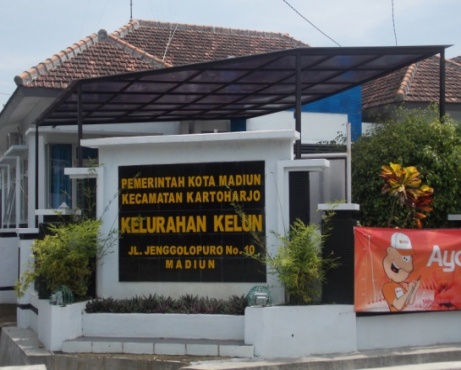 Pemohon ke Ketua RT minta Surat Pengantar , kemudian Penerimaan Berkas di Loket Kelurahan untuk diverifikasi dan Validasi berkas oleh Kasi Pemerintahan, dilegalitas oleh     Lurah, diregistrasi dan Setempel , kemudian diserahkan ke Pemohon Surat Penduduk Pindah untuk diteruskan ke Kecamatan.3.Waktu pelayanan10 s/d 15 Menit4.Biaya/tarifTidak dipungut biaya / Gratis.5.Produk layananBerupa lembar Form Permohonan Surat Penduduk Pindah (Formulir F-1.36) yang sudah dilegalisasi oleh Lurah.6.Pengelolaan PengaduanMasyarakat yang belum faham atau mengetahui prosedurnya dibantu dan dipandu oleh Petugas Pelayanan ; bisa berupa Informasi, Konsultasi dan konfirmasi baik secara langsung datang ke Kantor Kelurahan maupun melalui Telepon Kantor Kelurahan Kelun ( 0351 ) 492 829 .No.KomponenUraian1.Persyaratan  Surat Pengantar dari RT    ;Surat Pindah ( Lengkap dengan lampirannya ) yang sudah dilegalisasi dari Daerah Asal;3. Tempat / Alamat Tujuan Pindah; 2. Prosedur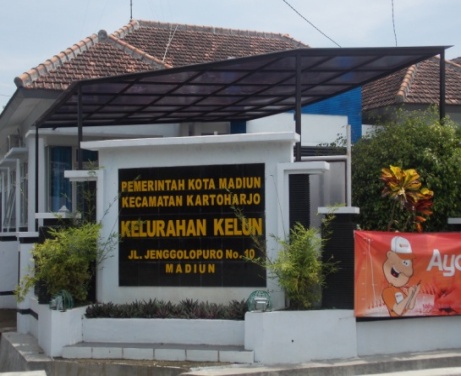 Pemohon ke Ketua RT minta Surat Pengantar , kemudian Penerimaan Berkas di Loket Kelurahan untuk diverifikasi dan Validasi berkas oleh Kasi Pemerintahan, dilegalitas oleh     Lurah, diregistrasi dan Setempel , kemudian diserahkan ke Pemohon Surat Penduduk Pindah Datang untuk diteruskan ke Kecamatan.3.Waktu pelayanan10 s/d 15 Menit4.Biaya/tarifTidak dipungut biaya / Gratis.5.Produk layananBerupa Surat Penduduk Pindah Datang yang sudah dilegalisasi dari Daerah asal dan diketahui Lurah /Sekkel.6.Pengelolaan PengaduanMasyarakat yang belum faham atau mengetahui prosedurnya dibantu dan dipandu oleh Petugas Pelayanan ; bisa berupa Informasi, Konsultasi dan konfirmasi baik secara langsung datang ke Kantor Kelurahan maupun melalui Telepon Kantor Kelurahan Kelun ( 0351 ) 492 829 .No.KomponenUraian1.Persyaratan  Surat Pengantar dari RT  ;KK dan KTP Asli orang yang meninggal dunia;Surat Kematian dari Rumah Sakit;Formulir F.2-28 ( Form Surat Keterangan Kematian); 2. Prosedur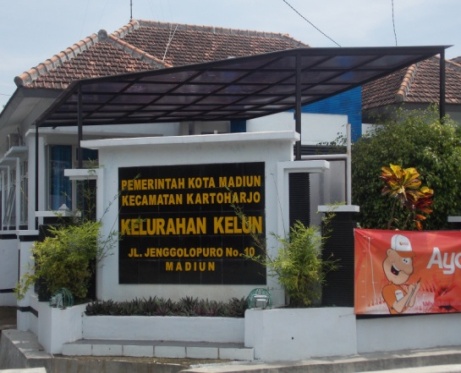 Pemohon ke Ketua RT minta Surat Pengantar , kemudian Penerimaan Berkas di Loket Kelurahan untuk diverifikasi dan Validasi berkas oleh Kasi Pemerintahan, dilegalitas oleh     Lurah, diregistrasi dan Setempel , kemudian diserahkan ke Pemohon  untuk diteruskan ke Kecamatan.3.Waktu pelayanan10 s/d 15 Menit4.Biaya/tarifTidak dipungut biaya / Gratis.5.Produk layananBerupa Surat Keterangan Kematian yang sudah dilegalisasi  oleh Lurah.6.Pengelolaan PengaduanMasyarakat yang belum faham atau mengetahui prosedurnya dibantu dan dipandu oleh Petugas Pelayanan ; bisa berupa Informasi, Konsultasi dan konfirmasi baik secara langsung datang ke Kantor Kelurahan maupun melalui Telepon Kantor Kelurahan Kelun ( 0351 ) 492 829 .No.KomponenUraian1.Persyaratan  Surat Pengantar dari RT  ;KK ( Kartu Keluarga ) Asli dan Foto Copy : 2 lembar ; Surat Keterangan Lahir dari Rumah Sakit / Bidan dan Foto Copy : 2 lembar ;Formulir F.1.01 ( Formulir Biodata); Formulir F.1.16 (Form Perubahan KK Baru)Foto Copy Surat Nikah Orang Tua : 2 lembarFoto Copy KTP Orang Tua : 2 lembar2. ProsedurPemohon ke Ketua RT minta Surat Pengantar , kemudian Penerimaan Berkas di Loket Kelurahan untuk diverifikasi dan Validasi berkas oleh Kasi Pemerintahan, dilegalitas oleh     Lurah, diregistrasi dan Setempel , kemudian diserahkan ke Pemohon  untuk diteruskan ke Kecamatan.3.Waktu pelayanan10 s/d 15 Menit4.Biaya/tarifTidak dipungut biaya / Gratis.5.Produk layananBerupa Surat Keterangan Kelahiran yang sudah dilegalisasi  oleh Lurah.6.Pengelolaan PengaduanMasyarakat yang belum faham atau mengetahui prosedurnya dibantu dan dipandu oleh Petugas Pelayanan ; bisa berupa Informasi, Konsultasi dan konfirmasi baik secara langsung datang ke Kantor Kelurahan maupun melalui Telepon Kantor Kelurahan Kelun ( 0351 ) 492 829 .No.KomponenUraian1.Persyaratan  Surat Pengantar dari RT  ;KK ( Kartu Keluarga ) dan KTP Asli dan Foto Copy :           1 lembar; Ijin Orang Tua / Suami / Istri;Tempat (alamat lengkap yang dituju), maksud, dan tujuan bepergian; Masa berlaku Surat Bepergian : 3 (tiga) bulan.2. Prosedur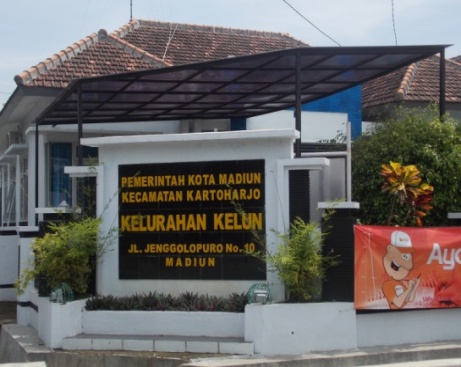 Pemohon ke Ketua RT minta Surat Pengantar , kemudian Penerimaan Berkas di Loket Kelurahan untuk diverifikasi dan Validasi berkas oleh Kasi Pemerintahan, dilegalitas oleh     Lurah, diregistrasi dan Setempel , kemudian diserahkan ke Pemohon  untuk diteruskan ke Kecamatan.3.Waktu pelayanan5 s/d 10 Menit4.Biaya/tarifTidak dipungut biaya / Gratis.5.Produk layananBerupa Surat Keterangan Bepergian yang sudah dilegalisasi  oleh Lurah 6.Pengelolaan PengaduanMasyarakat yang belum faham atau mengetahui prosedurnya dibantu dan dipandu oleh Petugas Pelayanan ; bisa berupa Informasi, Konsultasi dan konfirmasi baik secara langsung datang ke Kantor Kelurahan maupun melalui Telepon Kantor Kelurahan Kelun ( 0351 ) 492 829 .No.KomponenUraian1.Persyaratan  Surat Pengantar dari RT  ;Foto Copy KK dan KTP Seluruh Ahli Waris ; Foto Copy Surat Kematian Pewaris dan Ahli Waris yang sudah meninggal dunia ;Foto Copy Akte Nikah Pewaris dan Ahli Waris yang sudah meninggal dunia, jika tidak mempunyai Surat Nikah , Ahli Waris wajib membuat Surat Pernyataan Nikah; Foto Copy Sertifikat / Pethok C / Surat berharga yang lain.Materai Rp 6.000,00 (Enam Ribu ): 1 lembar;Surat Pernyataan Waris dibuat oleh Ahli Waris.2. ProsedurPemohon ke Ketua RT minta Surat Pengantar , kemudian Penerimaan Berkas di Loket Kelurahan untuk diverifikasi dan Validasi berkas oleh Sekretaris / Kasi Pemerintahan, penandatanganan Surat Pernyataan Ahli Waris bermeterai oleh Ahli Waris secara langsung dihadapan Lurah dan Sekretaris yang disaksikan oleh Ketua RT dan Tetangga Pewaris, dilegalitas oleh Lurah, diregistrasi dan Setempel , kemudian diserahkan ke Pemohon  untuk diteruskan ke Kecamatan.3.Waktu pelayanan10 s/d 15 Menit4.Biaya/tarifTidak dipungut biaya / Gratis.5.Produk layananBerupa Rekomendasi Surat Pernyataan Ahli Waris yang sudah dilegalisasi  oleh Lurah 6.Pengelolaan PengaduanMasyarakat yang belum faham atau mengetahui prosedurnya dibantu dan dipandu oleh Petugas Pelayanan ; bisa berupa Informasi, Konsultasi dan konfirmasi baik secara langsung datang ke Kantor Kelurahan maupun melalui Telepon Kantor Kelurahan Kelun ( 0351 ) 492 829 .No.KomponenUraian1.Persyaratan  Surat Pengantar dari RT;Foto Copy KK dan KTP : 1 lembar ; Foto Copy SPPT dan Pelunasan PBB tahun terakhir     1 lembar;Persetujuan Tetangga ( Depan, Belakang, Kanan dan Kiri; Kelengkapan / Blanko IMB dari KPPT ( Kantor Pelayanan Perijinan Terpadu) 1 set.2. Prosedur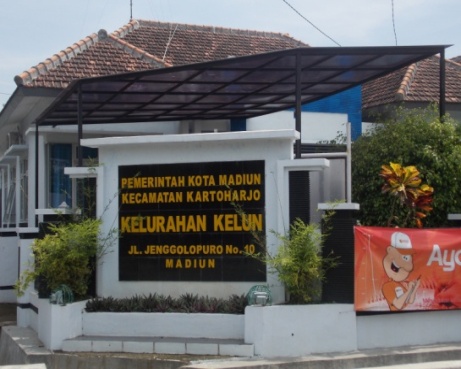 Pemohon ke Ketua RT minta Surat Pengantar , kemudian Penerimaan Berkas di Loket Kelurahan untuk diverifikasi dan Validasi berkas oleh Kasi Pemberdayaan Masyarakat dan Pembangunan, dilegalitas oleh Lurah / Sekretaris, diregistrasi dan Setempel , kemudian diserahkan ke Pemohon  untuk diteruskan ke Kecamatan.3.Waktu pelayanan5 s/d 10 Menit4.Biaya/tarifTidak dipungut biaya / Gratis.5.Produk layananBerupa Rekomendasi Surat Permohonan IMB   yang sudah dilegalisasi  oleh Lurah / Sekretaris. 6.Pengelolaan PengaduanMasyarakat yang belum faham atau mengetahui prosedurnya dibantu dan dipandu oleh Petugas Pelayanan ; bisa berupa Informasi, Konsultasi dan konfirmasi baik secara langsung datang ke Kantor Kelurahan maupun melalui Telepon Kantor Kelurahan Kelun ( 0351 ) 492 829 .No.KomponenUraian1.Persyaratan  Surat Pengantar dari RT  ;Foto Copy KK dan KTP : 1 lembar ;  Persetujuan Tetangga ( Depan, Belakang, Kanan dan Kiri) ; Kelengkapan / Blanko Ijin Usaha dari Disperindagta 1 set2. Prosedur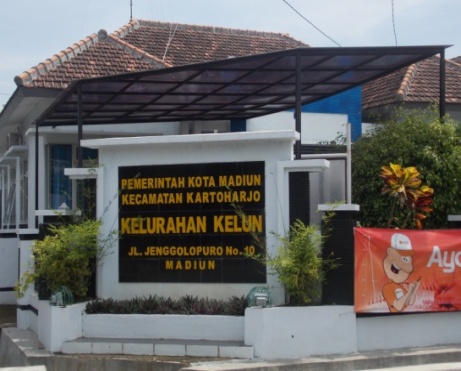 Pemohon ke Ketua RT minta Surat Pengantar , kemudian Penerimaan Berkas di Loket Kelurahan untuk diverifikasi dan Validasi berkas oleh Kasi Pemberdayaan Masyarakat dan Pembangunan, dilegalitas oleh Lurah / Sekretaris, diregistrasi dan Setempel , kemudian diserahkan ke Pemohon  untuk diteruskan ke Kecamatan.3.Waktu pelayanan5 s/d 10 Menit4.Biaya/tarifTidak dipungut biaya / Gratis.5.Produk layananBerupa Rekomendasi Surat Ijin Usaha  yang sudah dilegalisasi  oleh Lurah / Sekretaris. 6.Pengelolaan PengaduanMasyarakat yang belum faham atau mengetahui prosedurnya dibantu dan dipandu oleh Petugas Pelayanan ; bisa berupa Informasi, Konsultasi dan konfirmasi baik secara langsung datang ke Kantor Kelurahan maupun melalui Telepon Kantor Kelurahan Kelun ( 0351 ) 492 829 .No.KomponenUraian1.Persyaratan  Surat Pengantar dari RT  ;Foto Copy KK dan KTP : 1 lembar ;  Persetujuan Tetangga ( Depan, Belakang, Kanan dan Kiri);Kelengkapan / Blanko Ijin Gangguan (HO) dari Disperindagta 1 set.2. ProsedurPemohon ke Ketua RT minta Surat Pengantar , kemudian Penerimaan Berkas di Loket Kelurahan untuk diverifikasi dan Validasi berkas oleh Kasi Pemberdayaan Masyarakat dan Pembangunan, dilegalitas oleh Lurah / Sekretaris, diregistrasi dan Setempel , kemudian diserahkan ke Pemohon  untuk diteruskan ke Kecamatan.3.Waktu pelayanan5 s/d 10 Menit4.Biaya/tarifTidak dipungut biaya / Gratis.5.Produk layananBerupa Rekomendasi Surat Ijin Gangguan (HO)  yang sudah dilegalisasi  oleh Lurah / Sekretaris. 6.Pengelolaan PengaduanMasyarakat yang belum faham atau mengetahui prosedurnya dibantu dan dipandu oleh Petugas Pelayanan ; bisa berupa Informasi, Konsultasi dan konfirmasi baik secara langsung datang ke Kantor Kelurahan maupun melalui Telepon Kantor Kelurahan Kelun ( 0351 ) 492 829 .No.KomponenUraian1.Persyaratan  Surat Pengantar dari RT  ;Foto Copy KK dan KTP : 1 lembar ;  Foto Copy Dokumen / Surat Berharga : 1 lembar.( Sertifikat Tanah / Rumah , BPKB Sepeda Motor / Mobil ,dll )2.ProsedurPemohon ke Ketua RT minta Surat Pengantar , kemudian Penerimaan Berkas di Loket Kelurahan untuk diverifikasi dan Validasi berkas oleh Kasi Pemberdayaan Masyarakat dan Pembangunan, dilegalitas oleh Lurah / Sekretaris, diregistrasi dan Setempel , kemudian diserahkan ke Pemohon  untuk diteruskan ke Kecamatan.3.Waktu pelayanan5 s/d 10 Menit4.Biaya/tarifTidak dipungut biaya / Gratis.5.Produk layananBerupa Rekomendasi Surat Keterangan Kredit / Pinjam Uang di Bank atau yang lainnya,   yang sudah dilegalisasi  oleh Lurah / Sekretaris. 6.Pengelolaan PengaduanMasyarakat yang belum faham atau mengetahui prosedurnya dibantu dan dipandu oleh Petugas Pelayanan ; bisa berupa Informasi, Konsultasi dan konfirmasi baik secara langsung datang ke Kantor Kelurahan maupun melalui Telepon Kantor Kelurahan Kelun ( 0351 ) 492 829 .No.KomponenUraian1.Persyaratan  Surat Pengantar dari RT  ;Foto Copy KK dan KTP 1 lembar ; Jenis , Waktu dan Tempat Keramaian ;2. ProsedurPemohon ke Ketua RT minta Surat Pengantar , kemudian Penerimaan Berkas di Loket Kelurahan untuk diverifikasi dan Validasi berkas oleh Kasi Ketentraman dan Ketertiban, dilegalitas oleh Lurah / Sekretaris, diregistrasi dan Setempel , kemudian diserahkan ke Pemohon  untuk diteruskan ke Kecamatan.3.Waktu pelayanan5 s/d 10 Menit4.Biaya/tarifTidak dipungut biaya / Gratis.5.Produk layananBerupa Rekomendasi Surat Ijin Keramaian  yang sudah dilegalisasi oleh Lurah / Sekretaris.6.Pengelolaan PengaduanMasyarakat yang belum faham atau mengetahui prosedurnya dibantu dan dipandu oleh Petugas Pelayanan ; bisa berupa Informasi, Konsultasi dan konfirmasi baik secara langsung datang ke Kantor Kelurahan maupun melalui Telepon Kantor Kelurahan Kelun ( 0351 ) 492 829 .No.KomponenUraian1.Persyaratan  Surat Pengantar dari RT ;Foto Copy KK dan KTP 1 lembar ; Waktu, Lokasi dan Peruntukan Penutupan Jalan;2. ProsedurPemohon ke Ketua RT minta Surat Pengantar , kemudian Penerimaan Berkas di Loket Kelurahan untuk diverifikasi dan Validasi berkas oleh Kasi Ketentraman dan Ketertiban, dilegalitas oleh Lurah / Sekretaris, diregistrasi dan Setempel , kemudian diserahkan ke Pemohon  untuk diteruskan ke Kecamatan.3.Waktu pelayanan5 s/d 10 Menit4.Biaya/tarifTidak dipungut biaya / Gratis.5.Produk layananBerupa Rekomendasi Surat Ijin Penutupan Jalan  yang sudah dilegalisasi oleh Lurah / Sekretaris.6.Pengelolaan PengaduanMasyarakat yang belum faham atau mengetahui prosedurnya dibantu dan dipandu oleh Petugas Pelayanan ; bisa berupa Informasi, Konsultasi dan konfirmasi baik secara langsung datang ke Kantor Kelurahan maupun melalui Telepon Kantor Kelurahan Kelun ( 0351 ) 492 829 .No.KomponenUraian1.Persyaratan  Surat Pengantar dari RT  ;Foto Copy KK dan KTP 1 lembar ; Peruntukan SKCK ;2. ProsedurPemohon ke Ketua RT minta Surat Pengantar , kemudian Penerimaan Berkas di Loket Kelurahan untuk diverifikasi dan Validasi berkas oleh Kasi Ketentraman dan Ketertiban, dilegalitas oleh Lurah / Sekretaris, diregistrasi dan Setempel , kemudian diserahkan ke Pemohon  untuk diteruskan ke Kecamatan.3.Waktu pelayanan5 s/d 10 Menit4.Biaya/tarifTidak dipungut biaya / Gratis.5.Produk layananBerupa Rekomendasi Surat  Keterangan Catatan Kepolisian    ( SKCK)  yang sudah dilegalisasi oleh Lurah / Sekretaris.6.Pengelolaan PengaduanMasyarakat yang belum faham atau mengetahui prosedurnya dibantu dan dipandu oleh Petugas Pelayanan ; bisa berupa Informasi, Konsultasi dan konfirmasi baik secara langsung datang ke Kantor Kelurahan maupun melalui Telepon Kantor Kelurahan Kelun ( 0351 ) 492 829 .No.KomponenUraian1.Persyaratan  Surat Pengantar dari RT  ;Foto Copy KK dan KTP 1 lembar ; Kronologi Kejadian .2. ProsedurPemohon ke Ketua RT minta Surat Pengantar , kemudian Penerimaan Berkas di Loket Kelurahan untuk diverifikasi  dan konfirmasi kejadian oleh Kasi Ketentraman dan Ketertiban atau Sekretaris , dilegalitas oleh Lurah / Sekretaris, diregistrasi dan Setempel , kemudian diserahkan ke Pemohon  untuk diteruskan ke Kecamatan.3.Waktu pelayanan5 s/d 10 Menit4.Biaya/tarifTidak dipungut biaya / Gratis.5.Produk layananBerupa Rekomendasi Surat Pengaduan atau Jasa membantu menyelesaikan kejadian atas Pengaduan Warga.6.Pengelolaan PengaduanMasyarakat yang belum faham atau mengetahui prosedurnya dibantu dan dipandu oleh Petugas Pelayanan ; bisa berupa Informasi, Konsultasi dan konfirmasi baik secara langsung datang ke Kantor Kelurahan maupun melalui Telepon Kantor Kelurahan Kelun ( 0351 ) 492 829 .No.KomponenUraian1.Persyaratan  Surat Pengantar dari RT  ;Foto Copy KK dan KTP 2 lembar; Foto Copy Akte Kelahiran 2 lembar;Foto Copy Ijazah Terakhir 2 lembar;Surat Polosan (Calon mempelai Laki-laki) dan Kelengkapannya;Foto Copy Surat Keterangan Sehat dari Dokter ( Laki dan Perempuan ) 1 lembar ;Pas Photo Hitam Putih ukuran 2 x 3  : 4 lembar;Pas Photo Hitam Putih ukuran 3 x 4  : 8 lembar;Jika Janda / Duda , Foto Copy Akte Cerai atau Surat Kematian Suami / Isteri : 2 lembar;Surat Cerai , bagi yang akan Rujuk;Surat Pernyataan belum menikah bermeterai          Rp 6.000.2. ProsedurPemohon ke Ketua RT minta Surat Pengantar , kemudian Penerimaan Berkas di Loket Kelurahan untuk diverifikasi  dan Validasi oleh Kasi Kesejahteraan Sosial dan PPPN ( Modin ) , dilegalitas oleh Lurah  , diregistrasi dan Setempel , kemudian diserahkan ke Pemohon  untuk diteruskan ke Kecamatan.3.Waktu pelayanan5 s/d 10 Menit4.Biaya/tarifTidak dipungut biaya / Gratis.5.Produk layananBerupa Rekomendasi Surat  Pengantar Nikah (N1, N2, N3, dan N4) yang sudah dilegalisasi oleh Lurah untuk diteruskan ke Kecamatan.6.Pengelolaan PengaduanMasyarakat yang belum faham atau mengetahui prosedurnya dibantu dan dipandu oleh Petugas Pelayanan ; bisa berupa Informasi, Konsultasi dan konfirmasi baik secara langsung datang ke Kantor Kelurahan maupun melalui Telepon Kantor Kelurahan Kelun ( 0351 ) 492 829 .No.KomponenUraian1.Persyaratan  Surat Pengantar dari RT  ;Foto Copy KK dan KTP 1 lembar ; Surat Pernyataan Tidak Mampu dari Warga ;Peruntukan Keterangan Tidak Mampu.2. ProsedurPemohon ke Ketua RT minta Surat Pengantar , kemudian Penerimaan Berkas di Loket Kelurahan untuk diverifikasi  dan Validasi oleh Kasi Kesejahteraan Sosial , dilegalitas oleh Lurah / Sekretaris  , diregistrasi dan Setempel , kemudian diserahkan ke Pemohon  untuk diteruskan ke Kecamatan.3.Waktu pelayanan5 s/d 10 Menit4.Biaya/tarifTidak dipungut biaya / Gratis.5.Produk layananBerupa Surat Keterangan Tidak Mampu yang sudah dilegalisasi oleh Lurah / Sekretaris untuk diteruskan ke Kecamatan.6.Pengelolaan PengaduanMasyarakat yang belum faham atau mengetahui prosedurnya dibantu dan dipandu oleh Petugas Pelayanan ; bisa berupa Informasi, Konsultasi dan konfirmasi baik secara langsung datang ke Kantor Kelurahan maupun melalui Telepon Kantor Kelurahan Kelun ( 0351 ) 492 829 .No.KomponenUraian1.Persyaratan  Surat Pengantar dari RT  ;Foto Copy KK dan KTP 1 lembar ; Surat Pernyataan belum pernah menikah dari Warga;Peruntukan Keterangan belum pernah Nikah.2. ProsedurPemohon ke Ketua RT minta Surat Pengantar , kemudian Penerimaan Berkas di Loket Kelurahan untuk diverifikasi  dan Validasi oleh Kasi Kesejahteraan Sosial , dilegalitas oleh Lurah / Sekretaris  , diregistrasi dan Setempel , kemudian diserahkan ke Pemohon  untuk diteruskan ke Kecamatan.3.Waktu pelayanan5 s/d 10 Menit4.Biaya/tarifTidak dipungut biaya / Gratis.5.Produk layananBerupa Surat Keterangan Belum Pernah Nikah yang sudah dilegalisasi oleh Lurah / Sekretaris untuk diteruskan ke Kecamatan.6.Pengelolaan PengaduanMasyarakat yang belum faham atau mengetahui prosedurnya dibantu dan dipandu oleh Petugas Pelayanan ; bisa berupa Informasi, Konsultasi dan konfirmasi baik secara langsung datang ke Kantor Kelurahan maupun melalui Telepon Kantor Kelurahan Kelun ( 0351 ) 492 829 .